Smlouva o zajištění adaptačního zážitkového kurzuuzavřená v souladu s § 1746 odst. 2 zákona č. 89/2012 Sb., občanský zákoníkNíže uvedeného dne, měsíce a roku uzavřeliNázev školy: Základní škola s rozšířenou výukou jazyků, Praha 13, Bronzová 2027Adresa:	Základní škola s rozšířenou výukou jazyků, Praha 13, Bronzová 2027,155 00 Praha 5IČ:	629 34 368Telefonní číslo:bankovní spojení:zastoupená (jméno, funkce): Mgr. Pavlína Tomsová, statutární zástupkyně ředitelky školy(dále jen „Škola")aSportlines a.s. - středisko volného časuAdresa: Květnového vítězství 938/ 79,149 00, Praha 4Zaps. v obch rejstříku Městského soudu v Praze sp.zn. B 21808IČ:	05328993DIČ:	CZ05328993bankovní spojení: 94-4238150349/0800 zastoupená: David Kurtz- jednatel společnosti (dále jen „Dodavatel")Smlouva o zajištění adaptačního zážitkového kurzu (dále jen „Pobyt")Předmět smlouvyPředmětem této smlouvy je zajištění Pobytu a dalších níže specifikovaných služeb v souladu se zákonem č. 258/2000Sb., o ochraně veřejného zdraví a o změně některých souvisejících předpisů, ve znění pozdějších předpisů, vyhlášky č. 106/2001 Sb., o hygienických požadavcích na zotavovací akce pro děti, ve znění pozdějších předpisů a vyhlášky č. 410/2005 Sb., o hygienických požadavcích na prostory a provoz zařízení a provozoven pro výchovu a vzdělávání dětí a mladistvých, ve znění pozdějších předpisů.Termín:	10.-12.10.2022Místo konání: RS Trnávka, Trnávka 052,394 44, Želiv(dále jen "Provozovatel")Doprava:Dopravu zajišťuje Dodavatel.Autobus bude přistaven na adresu Bronzová 2027 před školou v 7:30 v den odjezdu ío. 10., odjezd v 8:00. Odjezd z místa ubytování 12.10. 2022 v cca 11:00Počet účastníků:Předběžný počet žáků:Program - adaptační zážitkový kurzVeškerou odpovědnost za program má Dodavatel a je oprávněn provádět operativní změny programu v průběhu pobytu, pokud z vážných důvodů není možné původně dohodnutý program dodržet. V takovém případě je Dodavatel povinen zabezpečit náhradní program.Dodavatel se zavazuje zajistit program od snídaně do večerky. Dále pak od večerky do budíčku noční hlídání v podobě noční pohotovosti.Noční pohotovostí se rozumí:	*určení odpovědné osoby / osob, které budou lx během noci namátkově kontrolovat pokoje dětí vyznačení pokoje / -ů, kam se děti mohou v případě potřeby obrátitOrganizační odpovědnost za děti má Dodavatel po celou dobu pobytu.Ubytování:Je zajištěno v hlavní budově ve 2-5 lůžkových pokojích, vždy s vlastním sociálním zařízením. Ubytováni s přihlédnutím k tomu, že jedou skupiny, které se nedají sloučit - chlapci a dívky, popř. žáci různých ročníků.Stravování:Stravování bude zajištěno v pravidelných časech 5x denně. Současně bude zajištěn celodenní pitný režim. Stravování začíná obědem v den příjezdu a končí snídaní v den odjezdu. V případě požadavku na speciální stravování - bezlepková dieta a další -je tuto skutečnost nutné hlásit s předstihem. V případě bezlepkové diety' je nutné informovat rodiče o tom, že je potřeba s sebou dítěti přibalit tyto ingredience: bezlepkové pečivo, bezlepkové přílohy a bezlepkové sladkosti. Skladba jídelníčku může být písemně dohodnuta mezi Školou a Dodavatelem nejpozději 3 dny před začátkem pobytu. Změna jídelníčku je vyhrazena Provozovatelem. Všechny změny budou hlášeny s předstihem vedoucímu pobytu ze strany školy.Cenová ujednání, počet účastníkůCena za pobyt činí 3 150 Kč za žáka. Tato cena je zaručena při dodržení výše uvedeného předběžného počtu žáků s tolerancí 2 žáci.Cena za pobyt zahrnuje: dopravu, ubytování včetně ubytovacího poplatku, stravu 5x denně včetně pitného režimu, celodenní program po celou dobu pobytu včetně materiálního vybavení, 4 instruktory z toho 1 zdravotník, pobyt pro pedagogy (2) zdarma (jídlo 5x denně, ubytování), pojištění storna pobytu v případě nemociPojištěni storna pobytu v případě nemoci znamená, že při neúčasti žáka na pobytu ze zdravotních důvodů mu bude na základě lékařské zprávy vrácena pojišťovnou částka ve výši 80 % ze storno poplatku uvedeného v této smlouvě.Cena za pobyt nezahrnuje: úrazové pojištění a pojištění odpovědnosti 3. osobě, opékání buřtů *"Opékání buřtů může být zahrnuto v ceně v případě, že bude zvoleno jako večeře. Takto zvolené variantě bude předcházet hutná polévka a spolu s buřty bude servírováno pečivo a zelenina. V případě buřtů navíc činí cena 35 Kč/osoba.Celková cena za pobyt činí 126 000 Kč. Celková cena bude upravena s ohledem na konečný počet žáků.Tato služba je osvobozena od DPH podle §57 odst. 1 písmeno b, zákona o DPH.Storno podmínkyJiný, než zdravotní důvod (minimálně 2 500 Kč) a dále dle podmínek níže.1500 Kč z ceny pobytu žáka při zrušení účasti do 19 dnů před zahájením pobytu85 % z ceny pobytu žáka při zrušení účasti do 7 dnů před zahájením pobytu100 % z ceny pobytu žáka při zrušení účasti do 3 dnů a méně před zahájením pobytuZdravotní důvod (nutné doložit kopii lékařské zprávy):Při onemocnění žáka před odjezdem, bude na základě potvrzení od lékaře vrácena částka za pobyt snížená o částku 1 600 Kč, která bude poukázaná zpět na účet školy. Nejzazší termín pro vystavení lékařské zprávy je datum odjezdu na Pobyt.Pojišťovna na základě lékařské zprávy poté vyplatí žákovi 80% z výše storno poplatku.Při onemocnění nebo úrazu žáka v průběhu pobytu, bude žákovi vrácena částka za příslušný počet nocí, které zbývaly do konce pobytu ve výši 420 Kč za každou tuto noc. Nepočítá se pak první noc neúčasti na Pobytu.Způsob úhrady si smluvní strany dohodly tak, že:záloha dle zálohové faktury ve výši 1 600 Kč za žáka krát předběžný počet účastníků uvedený v bodě „Počet účastníků" této smlouvy je splatná 23.9.2022.záloha dle zálohové faktury ve výší 1550 Kč za žáka krát předběžný počet účastníků uvedený v bodě „Počet účastníků" této smlouvy je splatná 30.9.2022.Platba bude označena ve zprávě pro příjemce názvem školy, jako variabilní číslo bude uvedeno číslo zálohové faktury.Nebudou-lí faktury obsahovat zákonem stanovené náležitosti faktury, nebo budou-li obsahovat chybné údaje, je Škola oprávněna faktury vrátit Dodavateli k přepracování. V tomto případě neplatí původní doba splatnosti, ale celá Ihúta splatnosti běží znovu ode dne doručení opravených nebo nově vystavených faktur.Práva a povinnosti smluvních stran:Dodavatel je povinen zajistit, aby místo pobytu žáků Školy splňovalo veškeré hygienické, bezpečností a požární předpisy ubytovacího a stravovacího zařízení a podmínky pro zabezpečení výchovy a výuky dle platných právních předpisů.Dodavatel je povinen připravit na pokojích před začátkem pobytu lůžkoviny povlečení, které si samostatně provedou žáci Školy spolu s pedagogy. V případě potřeby budou k dispozici instruktoři Dodavatele.Dodavatel je povinen zabezpečit řádný úklid všech poskytnutých prostor.Dodavatel jako poskytovatel dopravy odpovídá za škodu na zdraví nebo věci podle ustanovení občanského zákoníku o náhradě škody způsobené provozem dopravních prostředků, která vznikne při přepravě žáků ze Školy do místa ubytování a zpět z místa ubytování do Školy.Žáci Školy jsou povinni řídit se pokyny pracovníků a instruktorů Dodavatele a dodržovat odsouhlasený program, dodržovat ubytovací řád platný v místě objektu, kde je realizován Pobyt. V případě závažného narušování programu či průběhu Pobytu je Dodavatel oprávněn navrhnout Škole ukončení Pobytu žáka s tím, že tento žák ztrácí nárok na další služby stejně tak nárok na úhradu nevyužitých služeb.Dodavatel neodpovídá za škody způsobené žáky Školy, které byly způsobeny v dopravním prostředku nebo v ubytovacím aj. zařízení, kde došlo k čerpání služby zajištěné dle smlouvy.Škoía je povinna předat Dodavateli po skončení pobytu všechny užívané prostory a věci, které užívala, ve stavu, v jakém je převzala, s přihlédnutím k běžnému opotřebení.Škola je povinna Dodavateli nahradit škodu vzniklou na jeho majetku, která byla způsobena prokazatelně žáky Školy.Dodavatel jako Zpracovatel poskytnutých osobních údajů bude používat získané údaje pouze za účelem zajištění výše uvedeného pobytu a pouze po dobu nezbytně nutnou k jeho realizaci. Osobní údaje budou zpracovávány ve smyslu zákona č. 101/2000 Sb. o ochraně osobních údajů, dle nařízení Evropského parlamentu a Rady (EU) 2016/679 z 27.4. 2016 o ochraně fyzických osob.Odstoupení od smlouvypřípadech touto smlouvou výslovně neupravených se odstoupení od smlouvy řídí § 2001 občanského zákoníku.případě odstoupení od smlouvy jsou smluvní strany povinny provést vypořádání dosavadního provedeného plnění podle této smlouvy s tím, že Dodavateli náleží odměna za plnění uskutečněné do zániku smlouvy odstoupením, podle podmínek uvedených v této smlouvě.Škola má právo na odstoupení od smlouvy bez uplatnění jakýchkoliv storno podmínek v případě zrušení pobytu Dodavatelem nebo při závažné změně programu, místa ubytování, způsobu přepravy a ceny Pobytu bez předchozího písemného upozornění.Dodavatel je v tomto případě povinen vrátit zaplacenou zálohu do 30 dnů ode dne odstoupení.případě zrušení pobytu z důvodu neovlivnitelných stranami jako jsou např. vládní nebo epidemiologická opatření je záloha nevratná a v takovém případě se obě strany písemně domluví na náhradním termínu konání pobytu.Závěrečná ujednáníPrávní vztahy touto smlouvou neupravené se řídí příslušnými obecně platnými právními předpisy, zejména příslušnými ustanoveními občanského zákoníku.Případné změny a doplňky této smlouvy v době její účinnosti lze provádět pouze po dohodě smluvních stran, výlučně písemnými vzestupně číslovanými dodatky oboustranně podepsanými oprávněnými zástupci obou smluvních stran na jedné listině.Tato smlouva se sepisuje ve dvou vyhotoveních, z nichž každé má hodnotu originálu. Každá smluvní strana obdrží jedno vyhotovení.případě, že se změnou právních předpisů stane některé ustanovení neplatné, pak toto ustanovení se stane neúčinné, avšak ostatní ustanovení této smlouvy zůstanou v platnosti. Neplatné ustanovení pak smluvní strany nahradí jiným nejvíce odpovídajícím neplatnému ustanovení.Smluvní strany nepřebírají riziko změny okolností ve smyslu § 1765 odst. 2 občanského zákoníku.Smluvní strany po přečtení této smlouvy prohlašují, že tato smlouva byla sepsána dle jejich pravé a svobodné vůle a na důkaz toho připojují svoje vlastnoruční podpisy.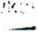 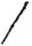 V Praze dne: i\3. *1. 3 Sportlines a.s.Středisko volného časuKvětnovéhoVítězství 938/79 ■'.AA^OO Praha 4IČ 05328993'DÍČ CZ05328993Dodavatel2.stupeň416. ročník ZŠ (třídy 6.A + 6. B)Pedagogové22 ženy